		OBEC   SMRČNÁ 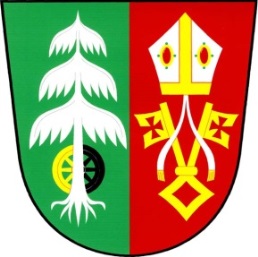 Obecně závazná vyhláškač. 2/2017,kterou se stanovují pravidla pro volný pohyb psů na veřejném prostranství v obci Smrčná a k užívání zařízení obce sloužících potřebám veřejnosti.Zastupitelstvo obce Smrčná se na svém zasedání dne 31.8.2017 usneslo vydat na základě ust. § 24 odst. 2 zákona č. 246/1992 Sb., na ochranu zvířat proti týrání, ve znění pozdějších předpisů, a ust. § 10 písm. c), písm. d), v souladu s § 35 a § 84 odst. 2) písm. h) zákona č. 128/2000 Sb., o obcích (obecní zřízení), ve znění pozdějších předpisů, tuto obecně závaznou vyhlášku (dále jen „vyhláška“):Čl. 1Úvodní ustanoveníTouto vyhláškou se upravují pravidla pro pohyb psů na veřejných prostranstvích obce a některá pravidla k užívání zařízení obce sloužící potřebám veřejnosti.Čl. 2Pravidla pro pohyb psů na veřejném prostranstvíStanovují se následující pravidla pro pohyb psů na veřejném prostranství v obci, která jsou graficky vyznačena na mapce v příloze k této obecně závazné vyhlášce takto, na těchto veřejných prostranstvích je možný pohyb psů pouze na vodítku. Splnění povinností stanovených v odstavci 1. zajišťuje fyzická osoba, která má psa na veřejném prostranství pod kontrolou či dohledem. Držitel psa je povinen zajistit, aby pes nosil na veřejném prostranství obce identifikační známku, kterou mu bezplatně vydal správce místního poplatku ze psů.Čl. 3Pravidla k užívání zařízení obce sloužících potřebám veřejnostiZakazuje se vstup  se zvířaty do zařízení obce sloužící potřebám veřejnosti, která jsou označena nápisem: „zákaz vstupu se zvířaty“. Těmito zařízeními jsou zejména budova obecního úřadu, autobusové  čekárny, dětské a sportovní hřiště.Čl. 4Čistota veřejných prostranstvíKaždý je povinen počínat si tak, aby nezpůsobil znečištění veřejných prostranství.Kdo způsobí znečištění veřejného prostranství, je povinen znečištění neprodleně odstranit.V případě znečištění veřejného prostranství exkrementy zvířete odstraní neprodleně toto znečištění osoba, která má zvíře v dané chvíli ve své péči.Čl. 5ÚčinnostTato vyhláška nabývá účinnosti patnáctým dnem po dni vyhlášení.	...................................	..........................................          Daniela Štefáčková						     Josef Nechvátal             místostarostka						          starostaVyvěšeno na úřední desce dne: 7.9.2017Sejmuto z úřední desky dne: